James H. Armstrong1863 – November 26, 1945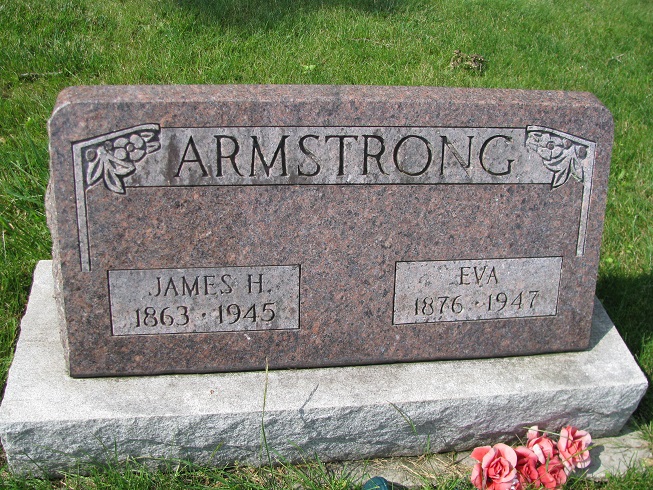 Photo by PLSIndiana, Death Certificates, 1899-2011Name: James ArmstrongGender: MaleRace: WhiteAge: 81y, 2m, 7dMarital status: MarriedBirth Date: 12 Nov 1863Death Date: 29 Nov 1945Death Place: Geneva, Indiana, USAFather: Steven Armstrong Mother: Marian NelsonSpouse: Eva Armstrong, informantBurial: no date, Riverside Cemetery, Geneva